		Comune di Massa di Somma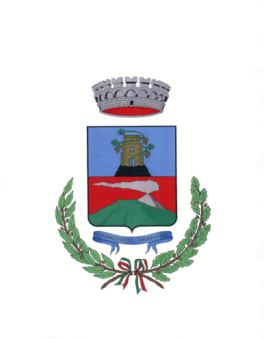 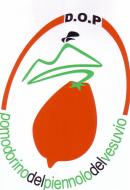 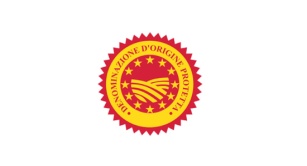 Città Metropolitana di Napoli			       Comune del Pomodorino del Piennolo del VesuvioIII SETTOREAVVISO PUBBLICOPer l’ammissione del beneficio “BANCO ALIMENTARE”  per numero 30 nuclei familiari Vista la comunicazione pervenuta a mezzo pec da parte del Banco Alimentare Onlus con Sede a Salerno per la consegna di n. 30 pacchi alimentari nel mese di giugno, in aggiunta a quelli già erogati mensilmente;Vista la Direttiva del 08/06/2020 con la quale l’Assessore alle Politiche Sociali ha chiesto di dare atto ad una manifestazione di interessi per individuare i possibili 30 beneficiari;  Si invitano i cittadini residenti che versino in situazione di effettivo disagio economico e che siano in possesso dei requisiti di seguito riportati, a presentare domanda per ottenere il beneficio economico consistente nell’attribuzione di un pacco alimentare .DESTINATARISono destinatari i nuclei familiari che:-	Risiedono nel Comune di Massa di Somma;-	Hanno subito una perdita di entrate reddituali in conseguenza della cessata produttività di ogni genere in base ai DPCM ed alle altre disposizioni contro il coronavirus;-	Sono in stato di indigenza.-	Non dispongano di liquidità su conti correnti, alla data di pubblicazione della presente, superiore ad euro 3000,00 (tremila/00)Sono esclusi i nuclei in cui sia presente anche un solo percettore di reddito da lavoro dipendente (o assimilato) e da pensione (che non sia di invalidità o sociale).L’elenco dei beneficiari FINO AD UN MASSIMO DI 30 Nuclei familiari,  sarà redatto tenendo conto dei seguenti criteri di priorità:1.	Aver subito una perdita di entrate reddituali in seguito all’emergenza COVID – punti 5;2.	Non disporre di liquidità su conti correnti alla data di pubblicazione del presente, superiore ad euro 3.000,00 (tremila/00) – punti 33.	Presenza nel nucleo familiari di minori – punti  1 per ogni minore ;4.	Presenza nel nucleo familiare di disabili – punti 3 per ogni disabile;5.	Famiglie  numerose  - punti  1 per ogni familiare eccedente al quarto.6.           Assenza di qualsiasi tipo  di sostegno pubblico – punti 5PRESENTAZIONE DELLA DOMANDAL’istanza va presentata inderogabilmente entro le ore 11,30 del 26 Giugno 2020  provvedendo:1.	All’invio  alla PEC  protocollo.massadisomma@cstnapoli.legalmail.it Oppure2.	Consegna  a mano presso l’Ufficio Protocollo Per lo scopo occorre utilizzare esclusivamente il modello di domanda disponibile on-line sul sito istituzionale, che dovrà essere debitamente compilato e corredato dalla copia del documento di riconoscimento del richiedente in corso di validità;Ai sensi e per gli effetti dell’art.71 del DPR 445/2001 si avvisa che l’amministrazione comunale procederà ad effettuare il controllo delle dichiarazioni/attestazioni/certificazioni mediante consultazione diretta delle banche dati delle amministrazioni certificanti, ovvero, qualora non sia possibile, richiedendo alle medesime conferma scritta, anche attraverso l’uso di strumenti informatici o telematici, della corrispondenza di quanto dichiarato con le risultanze dei registri da esse custoditi.Qualora sia accertata la mancata veridicità delle dichiarazioni/attestazioni/certificazioni, l’amministrazione comunale trasmetterà d'ufficio la notizia del reato alla Procura della Repubblica presso il locale Tribunale.TRATTAMENTO DEI DATIAi fini del rispetto delle vigenti disposizioni in materia di privacy (RGPD 2016/679), si rende noto che, tutti i dati personali comunicati dai richiedenti, saranno trattati in modalità cartacea e/o informatica nel rispetto di quanto previsto dalle vigenti disposizioni normative e regolamentari in materia. I dati saranno utilizzati esclusivamente per le finalità di cui al presente Avviso pubblico.Massa di Somma, 16.06.2020.                                                                       Il Responsabile III Settore                                                                                                                                    Rag. Emilia SILVANO